广 深 铁 路 股 份 有 限 公 司广 深 铁 路 股 份 有 限 公 司广 深 铁 路 股 份 有 限 公 司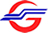 采购审前公示采购审前公示采购审前公示2019年1月30日2019年1月30日2019年1月30日采购项目名称广州机务段深圳北站地区机车乘务员公寓租赁广州机务段深圳北站地区机车乘务员公寓租赁招标公告编号深铁物招2019字02号深铁物招2019字02号拟采用的采购方式谈判性采购谈判性采购改变招标方式原因经发布二次招标公告后，合资格报名单位不足三家经发布二次招标公告后，合资格报名单位不足三家招标公告发布网站中国招标投标公共服务平台（http://www.cebpubservice.com)      广深铁路股份有限公司（http://www.gsrc.com)               广深铁路股份有限公司办公网      中国招标投标公共服务平台（http://www.cebpubservice.com)      广深铁路股份有限公司（http://www.gsrc.com)               广深铁路股份有限公司办公网      招标公告发布时间第一次：2019年1月8日                                             第二次：2019年1月17日第一次：2019年1月8日                                             第二次：2019年1月17日公示时间2019年1月30日到2019年2月2日2019年1月30日到2019年2月2日公示部门电话及传真电话0755-61382507，传真0755-61382451电话0755-61382507，传真0755-61382451